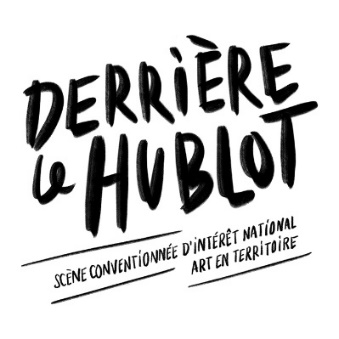 Fiche d’inscription Bénévole et/ou HébergeantPoint de Fuite > 2-3-4 juin 2023HEBERGEANT-E* Merci de préciser la période sur laquelle vous souhaitez et pouvez héberger.N’hésitez pas à nous contacter si vous avez des disponibilités pour participer et/ou héberger en dehors de ces temps.BENEVOLEAteliers cuisine avec Aurélie de l’atelier du Miam… dates à venirCueillette et transformation pour une cuisine durable, locale, colorée, végétaleLactofermentation carotte & chou & ail BENEVOLESouhaitez-vous occuper un poste en particulier ? (Numérotez les postes qui vous intéressent par ordre de préférence, nous en tiendrons compte dans la mesure du possible).Derrière Le HublotScène conventionnée d’intérêt national - art en territoire Maison du parc de Capèle, 12700 Capdenac-Gare+33 (0)5 65 64 70 07 / www.derrierelehublot.frNomPrénomAdresseCode postalCommuneTél. (portable si possible)CourrielPermis BOui - NonLangues étrangères ou régionales parléesHEBERGEMENTChambre 1Chambre 2Chambre 3Autre :………………..Nombre de lits doubles (2 places)Nombre de lits simples (1 place)Adresse du lieuPériode *DISPONIBILITESA partir de mi-maiSam27/05Dim28/05Lun29/05Mar30/05Mer31/05Jeu1/06Ven2/06Sam3/06Dim4/06Lun5/06Mar6/06DISPONIBILITESDiffusionMontage / préparationMontage / préparationMontage / préparationMontage / préparationMontage / préparationMontage / préparationMontage / préparationPoint de FuitePoint de FuiteDémontageDémontageMatinAprès-midiSoirPOSTEDescriptifChoixCommentaireDiffusion communicationOn se retrouve en ville et sur les routes de campagne pour déposer un maximum d’affiches, de programmes et de flyers.Si vous êtes partants, sur quelles communes : Chantier gradinsOn ajuste et on bricole, on prend soin de ce vieux monsieur qui vous accueille à chaque spectacle (Menuiserie).Les déménageurs de l’extrêmeOn fait du tri, on organise et on recycle le matériel technique.Construction, agencement,bricolage...On monte et on démonte des tentes, des bars, des lampions on fait de la plomberie et de l’élec (buvette, restauration, lieu d'exposition, librairie, espace interne...)Technique CompagniesOn décharge les camions, on fait les « roadies », on tire du câble…Accueil des CompagniesOn joue aux hôteliers, on prépare et on installe les hébergements (petit-déjeuner, linge de lit...) et on accueille les artistes sur les lieux d’hébergement puis on gère les sorties.Gestion loges,suivi CompagniesOn charge en gâteaux, fruit et petites choses à boire et à grignoter, on trimballe des portants et des miroirs, on s’assure que tout va bien.Atelier cuisineOn va se balader et glaner des plantes à manger puis on se retrouve en cuisine avec notre super cheffeRestauration interneOn épluche, on touille et on tambouille pour les équipes et artistesOn prépare de quoi sustenter notre public.Restauration publiqueOn est résistant au coup de feu et on cavale entre la caisse et les frigos.BuvetteOn tire des bières et on change des futs, on cavale aussi entre la caisse et le comptoir.Barriérage On coupe la circulation et on tient les barrières pour la sécurité des publics pendant les représentations.Point info / BilletterieOn accueille et on renseigne le public, on prend les adhésions et dons de mécénat à l'association, on vend et contrôle de billets en discutant avec plein de gens.Billetterie mobileOn vend et contrôle de billets sur les lieux des représentations en discutant aussi avec plein de gens.Point Librairie MerchandisingOn partage les projets de Derrière le Hublot, on feuillette des beaux livres et, surtout on fait de belles rencontres ! 